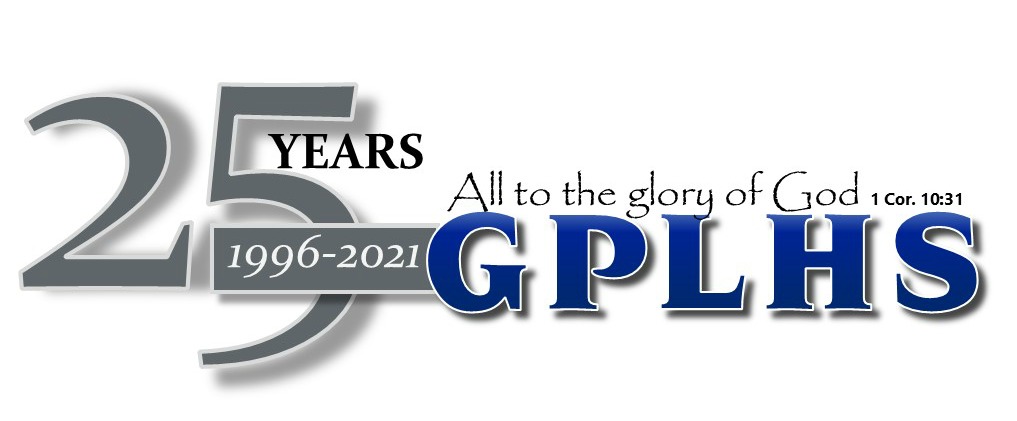 Oct. 9, 2020—		Homecoming					Panther for a Day					Pep Rally 2 p.m.					Tailgate Supper at the Stadium 					Jr. High Game 4 p.m.					High School Game 6 p.m.					Dance and Bonfire	Nov. 14, 2020—		Fall Festival—1:30 to 6:00 p.m.					Live and Silent Auction					Children’s Games					Dinner and EntertainmentMar. 5-6, 2021—	GPLHS Basketball Tournament					Competitive Bracket					Recreational Bracket					Tours available upon requestJuly 30-31, 2021—	Anniversary Celebration					Look for your invitation–please RSVP					Friday, Welcome Reception 4-6 p.m.					Saturday, Activities starting @ 1 p.m.					 - Devotion 1 p.m.					 - Family Activities 2-5 p.m.					 - Supper 5 p.m.					 - Koiné Concert 6 p.m.					 - Bonfire 7:30 p.m.					 - Fireworks @ duskCelebrate with us!